Chilliwack Minor Hockey AssociationAGM AgendaJune 12th, 20196:30pm-Twin Rinks- 1. Attendance2. Call to Order: 6:30pm3. Introduction of Board members4. Approvals	Approval of the 2018 AGM minutes (Attached)Approval of the agenda5. By Law and Constitution AmendmentsDiscussion6. Treasurers Report – Krista Christiuk (Attached)Membership vote on prepared financial statements for year ended April 30, 2018Membership vote on approving the proposed budgetMembership vote on approving LLT LLP preparing our audit for the coming seasonWe politely ask any employee or partner of LLT LLP to leave the room while we voteQuestions will be held off until all reports have been read please see below7. Executive and Board of Directors Reports (Attached)(Floor will be open for questions once reports have been read, see below)2nd Vice-President – Andrea LaycockTreasurer – Krista Christiuk (discussed above)Initiation Minor/Major (Hockey ½) – Chantelle BisschopNovice Minor/Major (Hockey ¾) – Mike JordanPeewee – Ross HoldingBantam – Wiley BorgMidget & Juvenile – Cindy RhodesMissing Director Reports:President - resigned1st Vice-President - resignedAtom – Kevin NaswellAtom Female – Kathaleen – newly appointed near end of seasonPlayer and Coach Development Director - resigned8. Appointed Positions Reports (Attached)Registrar and Office – Britney RhodesSponsorships – Charmaine SurmanReferee in Chief (RIC) – Doug KempTournaments – Jennifer KempMissing Appointed Positions Reports:Ice Coordinator – resignedCoach Coordinator - resignedEquipment Managers – Kim Mills and Jason DenhamQuestions from membership to current board members9. Election chaired by Elections CommitteePositions and nominees	Confidentiality agreements handed out once election is completed (to be read, signed and returned to Sarah at the first board meeting of the new season June 17th, 6:30pm at Twin Rinks)Vacant positions to be appointedPlease email Brittany at info@chilliwackminorhockey.com if you are interestedSelection will take place at the June 17th Board meeting, you will be notified by email if you have been selected.Ice CoordinatorCoach CoordinatorTournament CoordinatorDivisional CoordinatorsEquipment ManagerRICWebsite Coordinator10. AwardsService Recognition CMHA volunteer of the year award11. Scholarship Announcement7 scholarships were awarded this year, 4 - $750.00, 1 - $500.00, and 2 - $250.00Not present to receive their awards as they have been presented alreadyJasmine SoltysJacob TempleAlexis RobertsonPeter McCadleSimon HoeppnerSydney ReidJoshua Stolee12. Open FloorRegistrationOnline registration open Select cash or cheque as payment option - can pay in person through Brittany in the office13. Free Player Registration Draw14. Meeting AdjournmentCandidates for Chilliwack MHA Board of DirectorsCandidates for Chilliwack MHA Board of DirectorsCandidates for Chilliwack MHA Board of DirectorsPositionTerm (years)NomineesPresident2Andrea LaycockJeremy MannWiley Borg1st Vice-President2Andrea LaycockJason KempJeremy MannLee McCawMike JordanWiley Borg2nd Vice-President1Jason Kemp Teresa ArmstrongVictoria ChesterTreasurer2Francesca ShannahanKrista ChristiukDirector 2 Year25 open positions (Director at Large, Female Division Director, Novice, Atom and BantamAvalon DaughtreyChase PorterColin PrachnauJason TatarnicKathaleen ThomsonLee McCawTaya KuznikTeresa ArmstrongDirector 1 Year12 open positions – Director Player/Coach Development and Public RelationsCharmaine SurmanJason TatarnicLee McCawShannon McCannCandidates are listed in Alpha order by first nameCandidates are listed in Alpha order by first nameCandidates are listed in Alpha order by first name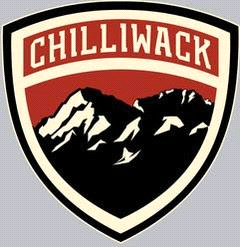 